CURRICULUM VITAE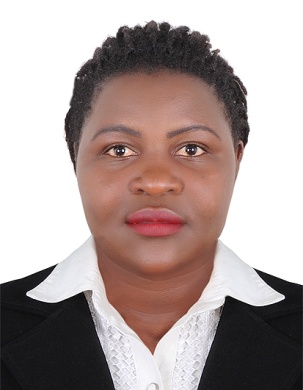 Name:  MARGRET Email: Margret.381108@2freemail.com Visa Status: Visit Visa. Position: Sales Executive OBJECTIVEMy career experience is in the various hospitality and sales environments, as a top of customer care performer / experienced sales executive with excellent relationships with customers. I am ready and willing to make different in your company.SALES SKILLSI am a hard working lady, motivated, trustworthy and flexible in the terms of job assignments and willing to learn to deliver customers satisfaction. OBJECTIVE STATEMENTSeeking to obtain a job in an organization, which will provide me with the opportunity to offer exceptional results a cross sales / customer care field? WORK EXPERIENCEGames Store, Kampala, UgandaPosition Held: Assistant Sales RepresentativeDuration: 2016-2017Duties: Receiving customersGreeting customers with a smile upon eye contact.Asking customer about the products they want using customer service language for example how can I help you?Giving suggestions to customers and offering them with alternativesAnd say thanks to customer and please come again next time.Mega Standard Super Market, Kampala, Uganda:Position Held: Sales RepresentativeDuration: 2014-2015Duties: Welcoming customers into the store and answering their questions about the various products in the store promoting sales and customer awareness.Achieving targets deadlines through performing daily tasks and new tasks at handsPreparing the necessary reports and request ionsMaintaining the promotions and advertisements to be known by the customers.Making sure that the stock room stays organized all times.Informing the seniors about any shortages in the stock.Working on point of sales.Re-arranging the stock on floors of the shopLanguages Spoken: English EDUCATIONAL BACK GROUND.Referees: Available upon request:YEARINSTITUTEAWARDED2014-2016Kyotera College of Business StudiesDiploma in Secretarial Studies2009-2012Buyoga Secondary SchoolUganda Certificate of Education (UCE)2001-2008Nyendo Progressive Primary SchoolPrimary Leaving Education (PLE)